КГБОУ «Дудинская школа-интернат»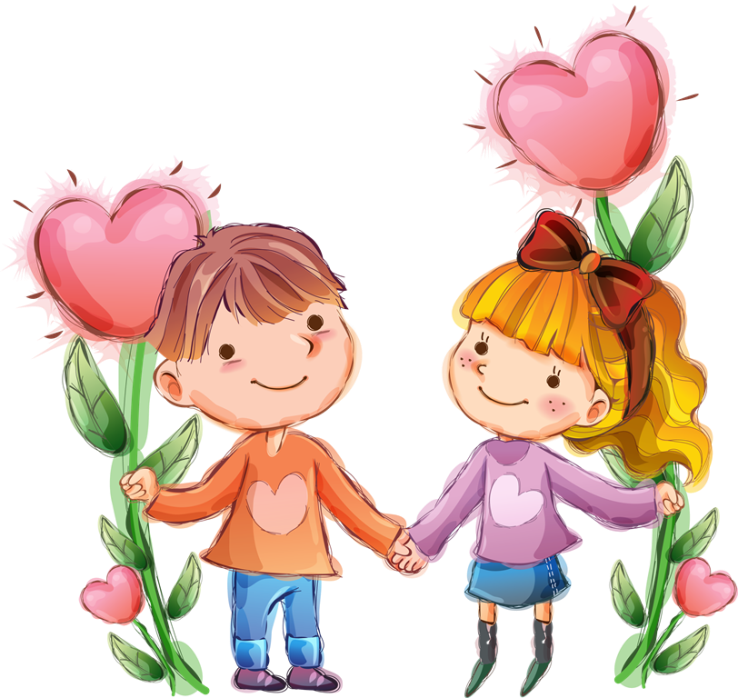 Библиотечный часЧто такое «доброта»?1-6 классПодготовила и провела:
педагог-библиотекарьМирных А.В.Дудинка2017г.Цели и задачи: на примерах, доступных детскому восприятию, объяснить, какой смысл люди вкладывают в понятия «добро» и «зло», воспитывать у детей положительные качества характера, развитие умение учащихся вести рассуждения, формирование умения аргументировать свою точку зрения, воспитание стремления совершать добрые дела, развивать самооценку учащихся.Оборудование: картинки к уроку, музыкальное сопровождение, тексты произведений.Ход мероприятия-Дорогие ребята!  Оглянитесь вокруг: вы все вместе, вы здоровы и все у вас хорошо.  Посмотрите друг другу в глаза, улыбнитесь, передайте частичку своего хорошего настроения друг другу! Вот видите, от ваших улыбок уютнее и светлее стало в  группе.(Слушают фрагмент песни «Дорогою добра»)-  Вы прослушали фрагмент песни, как вы думаете, о чем мы сегодня будем с вами говорить?  Правильно, о доброте.  Посмотрите, на доску - это цветок Доброты. Но у него еще нет лепестков. Что же такое «доброта»?  В конце нашего занятия вы мне  об этом скажите. Поговорим о значимости этого слова в жизни каждого человека. Я не сомневаюсь в том, что вы добрые, вежливые и умеете дружить.– Доброта! Какое древнее слово! Уже много лет люди спорят о том, нужна она или нет? Полезна она или вредна? Люди спорят, люди страдают, от того, что доброты в их жизни не хватает!
– Ребята, представим, что к нам на занятие  пришел ДОКТОР добрых наук. Он делает злых людей добрыми, а добрых еще добрее! Вот он хочет у вас узнать, что же такое доброта? (Ответы детей.)
– А как вы думаете, где живет доброта? (Ответы детей)
– Сейчас послушайте  стихотворение .В доме добрыми делами занята
Тихо ходит по квартире Доброта.
Утро доброе у нас,
Добрый день и добрый час,
Добрый вечер, ночь добра,
Было доброе вчера.
И откуда, – спросишь, ты, – 
В доме столько доброты?- Откуда в доме доброта? Кто приносит доброту в ваш дом?   (мама)  А вы помогаете мамам?   (рассказ детей)- Итак, первый  лепесток нашего цветка  Доброты – любовь к ближнему.  Добрый человек любит свою семью и всегда ей помогает. - А в каких словах живет добро? (на доску вывешиваются по одному слова):(Дети при помощи педагога  объясняют смысл каждого слова, при этом после каждого объяснения необходимо спросить у детей, в каких ситуациях они это могли наблюдать?)- Итак, мы только что с вами поняли, что доброта – это,  прежде всего отзывчивость к обиженным, больным и слабым. Поэтому второй лепесток нашего цветка Доброты – это отзывчивость.  Добрый человек никогда не оставит другого человека в беде, отзовется на призыв о помощи.- А сейчас я хочу вам задать, казалось не очень подходящий ситуации вопрос: «Для чего нужны человеку руки?» (работать, есть, писать)- А еще? А можно с помощью рук общаться? Какие бывают наши руки? Потрогайте руки друг друга? Что можно о них сказать?  (теплые, нежные, ласковые…)- Может ли обидеть человек, если у него такие теплые добрые руки?  (нет)- А какие руки бывают, когда они злые?    (холодные, колючие, плохие)- А могут ли руки помочь подружиться?   Когда вы миритесь, что вы делаете?  (Надо пожать друг другу руку). – Двое жмут руки.- А еще, что говорите?  (прости, пожалуйста)- Недаром говорят, что «слово лечит». Добрый человек знает много хороших добрых слов, которые часто называют «волшебными словами». А вы их знаете?Игра «Вежливые слова»Сейчас мы проверим, кто у нас самый внимательный? Я буду читать текст, а вы мне помогайте подбирать вежливые слова!Ехал мальчик Вова в автобусе. Увидел он знакомую бабушку из пятого дома и сказал: Бабушка была с маленькой девочкой. Вова встал с места и сказал: ... 
Бабушка поблагодарила и ответила … 
Вдруг автобус резко затормозил, все пассажиры наклонились вперед.
Вова чуть не упал и сильно толкнул какого-то мужчину, но тут же сказал…– Молодцы, ребята! ДОКТОР добрых наук вам очень благодарен за помощь! С заданием вы справились. Итак, третий лепесток нашего цветка Доброты – приветливость. Ведь добрый человек всегда приветлив со всеми.Физминутка- Ребята, как вы считаете, можно ли по лицу человека определить: добрый он или злой?  Игра «Лица».- Я вам показываю рисунок лица человека, а вы попробуйте угадать какой это человек?  -Почему вы так думаете?                          - А теперь давайте нарисуем лицо доброго человека. Какие у него глаза? Рот? Брови? Правильно, добрый человек всегда улыбается.- Давайте повернемся  друг  к другу и улыбнемся, подарим друг другу частичку своей доброты. Итак, четвертый  лепесток нашего цветка доброты – улыбка. Только добрые люди могут дарить другим людям свою улыбку.- Вы любите сказки? Одной из главных тем русских народных сказок всегда была тема добра и зла. В сказках встречаются добрые и злые герои.Игра «Сказочные герои»- Я буду называть сказочного героя, а вы будете отвечать, добрый он или злой. Если добрый, вы радостно хлопаете в ладоши, если злой - закрываете лицо ладошками.(Иван-царевич, Кощей Бессмертный, Золотая рыбка, Дюймовочка, Карабас-Барабас, Красная шапочка, Гуси-лебеди, Баба-яга, Золушка, Мальвина.)- Ребята, а как вы думаете, что больше на Земле добра или зла? А как можно победить зло? Правильно, надо  всегда  быть всем вместе, т.е. уметь дружить.- А вы умеете дружить?  Об этом мы  сейчас и расскажем.-  Если с другом разделил 
Ты свои конфеты -
   Хорошо ты поступил, 
   Каждый скажет это. -   Ты узнал чужой секрет
    И разнёс сейчас же,
    Это плохо, хуже нет,
    Это подло даже! -   Если подал ты при всех 
    Девочке пальтишко,
    Ты - культурный человек, 
    Мировой мальчишка! -   Если ты, как дикий зверь, 
    Сразу лезешь драться, 
    Не достоин ты, поверь,
    Человеком зваться! -   Если ты пригрел кота, 
    Кормишь птичек в стужу,
    Это - просто красота,
    Только так и нужно! -   Ты подбил собаке глаз,
    Бросил кошку в лужу.
    Будь уверен, в сорок раз
    Ты собаки хуже. -   Уважай людей вокруг,
    Старших, младших тоже.
    И тогда тебя, мой друг, 
    Назовут хорошим. Итак, наш пятый лепесток цветка Доброты – умение дружить. Только у добрых людей много друзей. Конечно, добра на свете больше, чем зла. Так и должно быть. Итог. -  Наш Урок Доброты подходит к концу. Что же такое «Доброта»? Посмотрите на наш цветок Доброты:Доброта – отзывчивостьДоброта – приветливость
Доброта – любовь к ближнемуДоброта – улыбкаДоброта – умение дружить. - Вы ещё дети, но впереди вас ждёт много славных дел. Вы сделаете нашу планету Земля красивой. Но прежде, вы должны вырасти настоящими людьми. А это значит, что вы должны быть смелыми, отзывчивыми, вежливыми, добрыми. Спешите делать добро! доброе дело все вместе, как и положено друзьям.- Спешите делать добро, просто так, как герой мультфильма, который мы сейчас посмотрим.Доброта - это то, что совершается добровольно, бескорыстно, для всеобщей пользы и не во вред себе. Как это делают герои мультфильма («Просто так», «Гадкий утенок» и др.),  который мы сейчас посмотрим.(просмотр мультфильма)В доме добрыми делами занята
Тихо ходит по квартире Доброта.
Утро доброе у нас,
Добрый день и добрый час,
Добрый вечер, ночь добра,
Было доброе вчера.
И откуда, – спросишь, ты, – 
В доме столько доброты?ДОБРОЖЕЛАТЕЛЬНЫЙ
ДОБРОСЕРДЕЧНЫЙ
ДОБРОСОВЕСТНЫЙ
ДОБРОДЕТЕЛЬ
ДОБРОДУШНЫЙ
ДОБРЫЙ ДЕНЬ
ДОБРОГО ЗДОРОВЬЯ